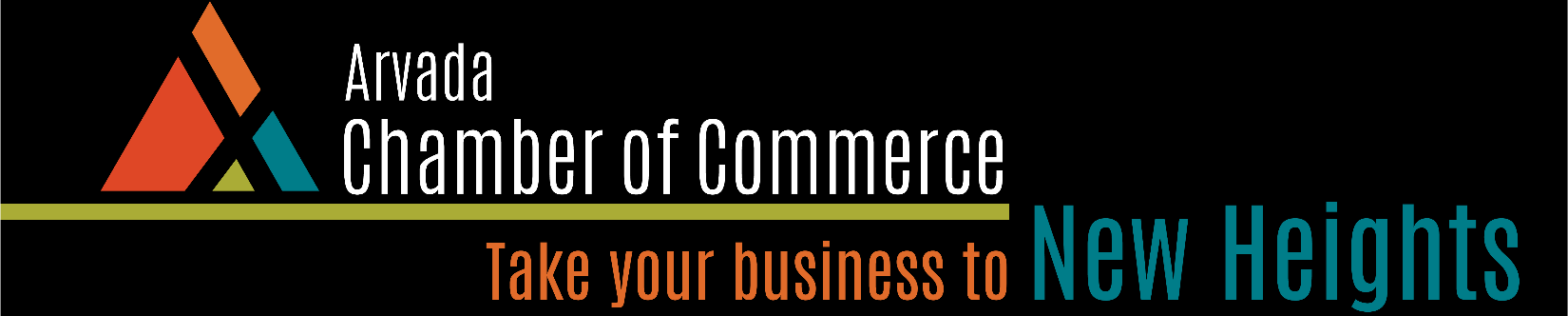 RISING STAR AWARDThe Arvada Chamber of Commerce and the Arvada Young Professionals are seeking nominations for High School students who live or attend school in Arvada who have exemplified extraordinary skills in entrepreneurship, innovation, community impact and leadership. The winners will be recognized at the Arvada Chamber of Commerce Award luncheon on April 1, 2020. A $500 scholarship will be awarded to the winning recipient to be applied toward education or an entrepreneurial endeavor. ALL NOMINATIONS ARE DUE BY FEBRUARY 28, 2020 AT 5 PM.Please answer at least 3 of the 5 questions. You may attach extra sheets, please keep your nomination packet under 4 pages. How does the nominee exemplify leadership? Define their biggest accomplishments as a leader.How has the nominee exemplified entrepreneurial spirit?How is the nominee involved with our community? Please give specific examples of organizations, boards, projects etc.Explain how the nominee utilizes innovation to advance their goals.If you had to select one word to describe the nominee what would it be and why? Submit Nominations:By mail: Arvada chamber of commerce, 7305 Grandview Ave., Arvada, CO 80002. By Email: kami@arvadachamber.orgQuestions? Call Kami Welch at 303-424-0313Thank you for your nomination! 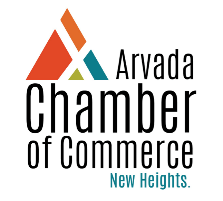 NOMINEE’S INFORMATIONNOMINATOR’S INFORMATIONName:Name:School:Relationship to student:Email:Email:Phone:Phone